REQUERIMENTO Nº 189/2019ASSUNTO: Solicita à SABESP a manutenção na tampa da rede de esgoto na Avenida Prefeito Erasmo Chrispim, ao lado do Parque Luís Latorre.CONSIDERANDO que os munícipes que fazem uso da referida rua, procuraram esta vereadora, reclamando sobre o deslocamento da tampa da rede de esgoto, podendo ocasionar acidentes aos transeuntes e veículos que por ali trafegam.REQUEIRO, nos termos regimentais e após ouvido o Douto e Soberano Plenário, que seja oficiado a SABESP, para que realize a manutenção na tampa da rede de esgoto na Avenida Prefeito Erasmo Chrispim, ao lado do Parque Luís Latorre.SALA DAS SESSÕES, 15 de julho de 2019.LEILA BEDANIVereadora – PV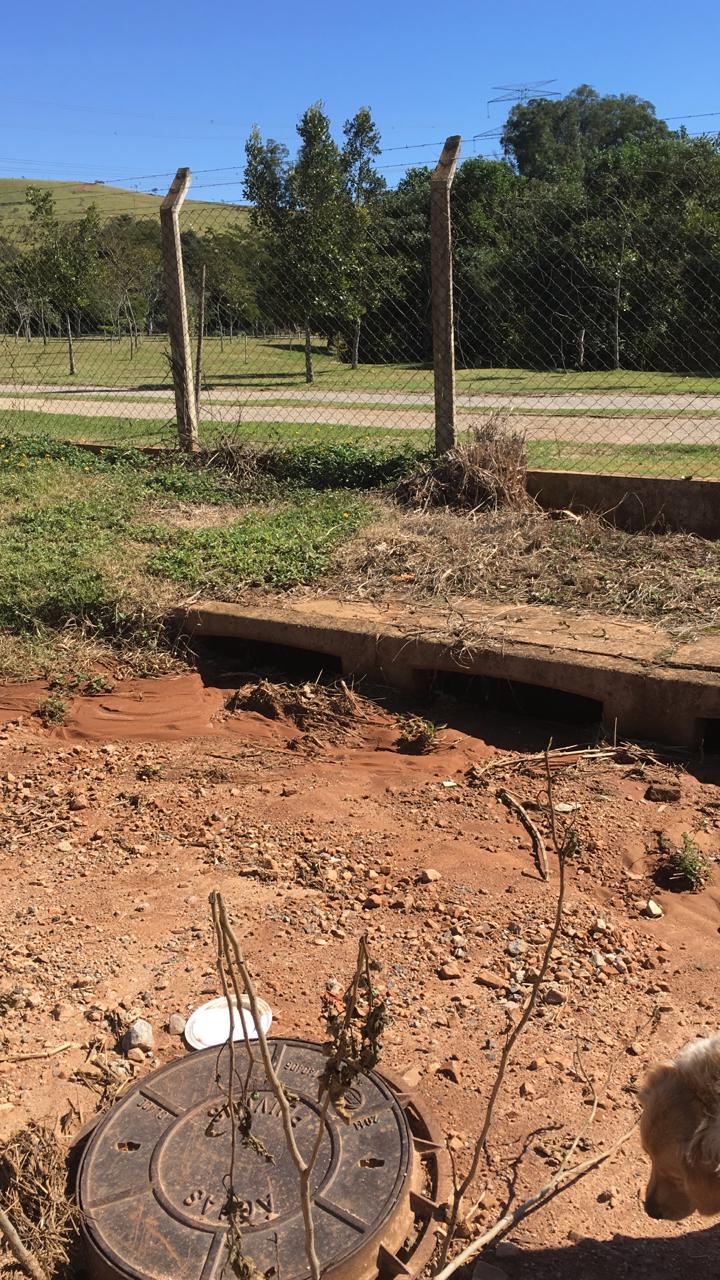 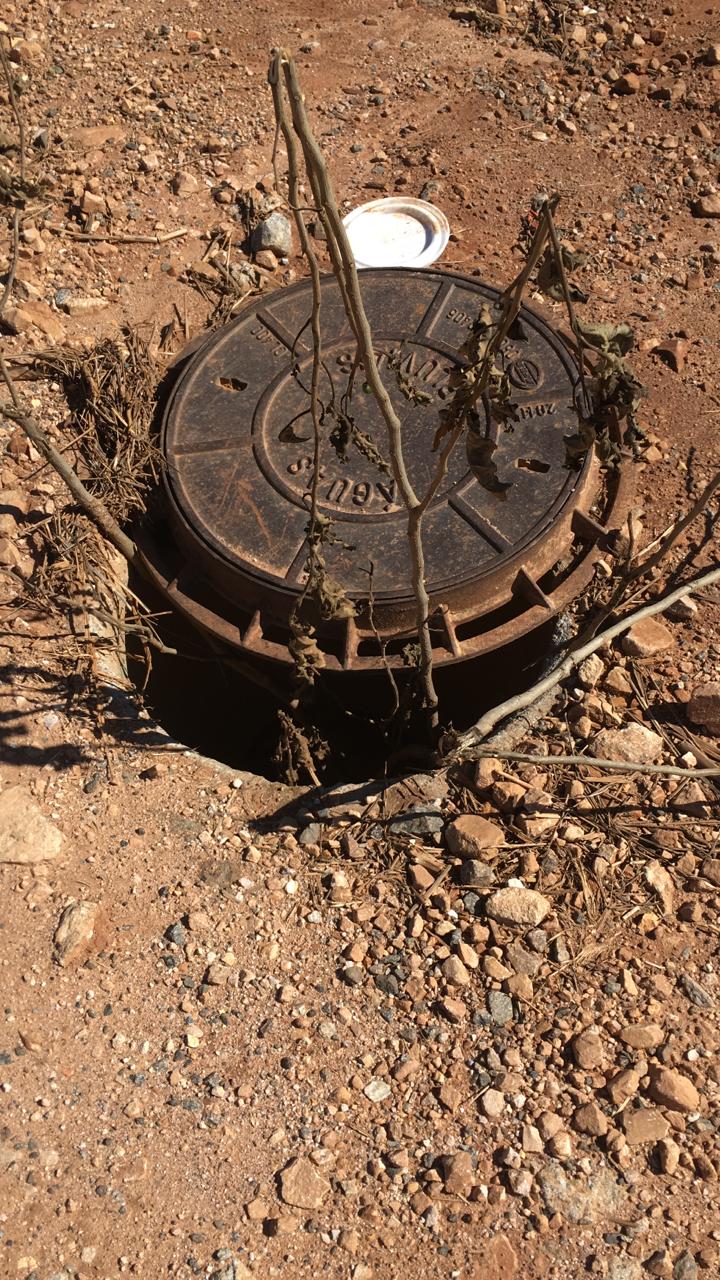 